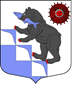 СОВЕТ ДЕПУТАТОВМУНИЦИПАЛЬНОГО ОБРАЗОВАНИЯ «ПОДПОРОЖСКОЕ ГОРОДСКОЕ ПОСЕЛЕНИЕ ПОДПОРОЖСКОГО МУНИЦИПАЛЬНОГО РАЙОНА ЛЕНИНГРАДСКОЙ ОБЛАСТИ»(ВТОРОЙ СОЗЫВ)РЕШЕНИЕ20 марта  2014 года                                                                                                               №   367                                       О внесении изменений в Положение о Книге Почета города ПодпорожьеЛенинградской области В целях уточнения порядка награждения наградами муниципального образования, Совет депутатов муниципального образования «Подпорожское городское поселение Подпорожского муниципального района Ленинградской области»,РЕШИЛ:1. Внести в Положение о Книге Почета города Подпорожье Ленинградской области, утвержденное решением Совета депутатов муниципального образования «Подпорожское городское поселение Подпорожского муниципального района Ленинградской области» от 01 июня 2009 г. № 35 следующие изменения:Пункт 2.4 раздела 2 «Порядок занесения в Книгу Почета» дополнить предложением следующего содержания: "О принятом решении Совет депутатов информирует заявителей.  Отказ о занесении в Книгу Почета не препятствует подаче ходатайства повторно, но не ранее чем через пять лет.".2. Контроль над исполнением настоящего решения возложить на главу Подпорожского городского поселения Мосихина В.В.3. Настоящее решение подлежит официальному опубликованию.Глава муниципального образования                                              		       В. В. Мосихин 